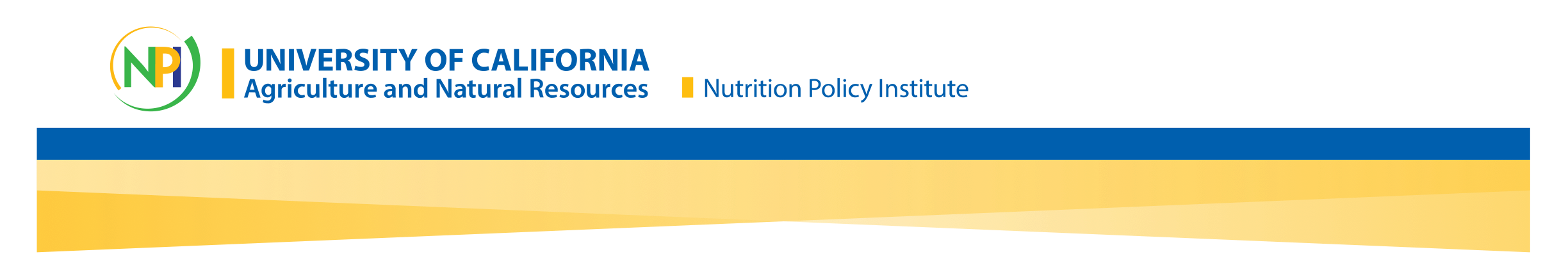 SITE-LEVEL ASSESSMENT QUESTIONNAIRE (SLAQ) An OverviewWhat is the purpose of the SLAQs? The SLAQs are designed to provide comprehensive annual site assessment data for program planning  in four settings: Schools, Out-of-School, Early Care and Education, and Retail. CDPH will also use aggregated data from the SLAQs for program evaluation purposes. How were the SLAQs created?The SLAQs were developed by the Nutrition Policy Institute (NPI) for use by CDPH and local health departments. Existing assessment tools were considered for use, however these tools either did not cover all of the desired content and/or were not designed to evaluate change over several years. The SLAQs borrow from many of the existing assessments, with modications to questions and responses, as well as the addition of new questions. The SLAQs have gone through a long and comprehensive review process, including feedback given by subject matter experts and evaluation researchers, validity and reliability testing, and over a year of pilot testing. What assessments were used to develop the SLAQs?  Dozens of existing assessments were reviewed during the creation of the SLAQs. Some examples of those reviewed include NAPSACC, School Health Index, WellSAT, CX3 and NEMS. The most useful pieces of these assessments and others were incorporated into the SLAQs.How can Local Implementing Agencies use the SLAQs?SLAQs provide comprehensive and structured information about the nutrition and physical activity environment at a site. LIAs and their sites can use the information for several purposes:  Understand the strengths and areas of opportunity at a site and guide discussion and decisions during program planning Track changes at a site across years  Contribute to aggregated statewide data analyses to understand how nutrition and physical activity environments are associated with program outcomes across California 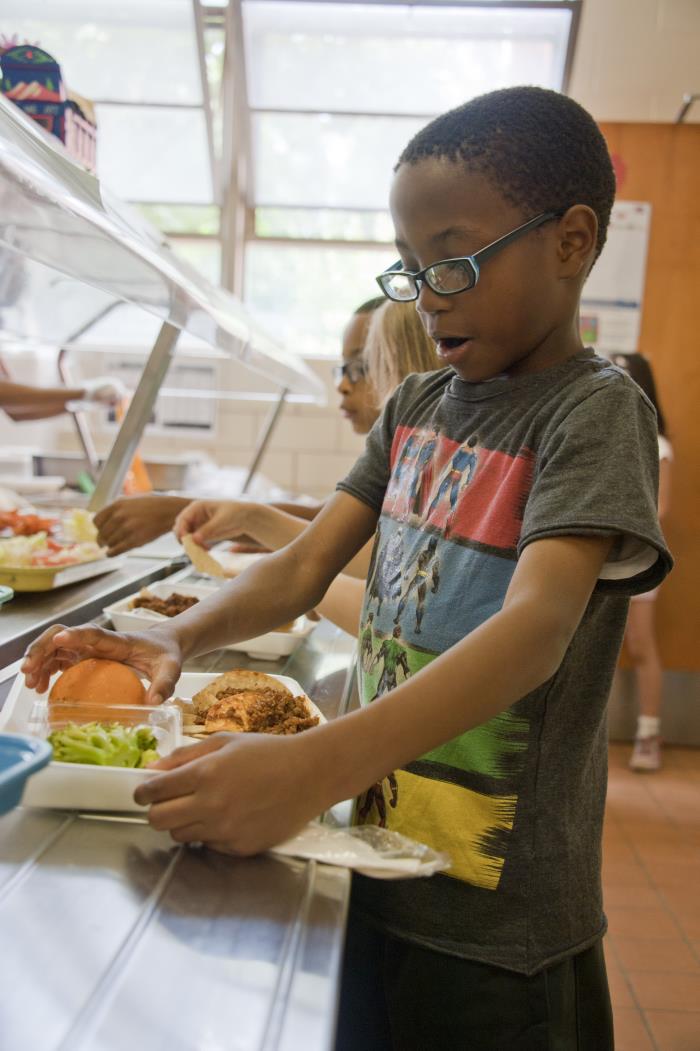 